                   Государственное учреждение образования 
                    «Жировичская детская школа искусств»
                     Деревянчицкий филиал, аг. МижевичиОткрытый урок по хоровому классу на тему:
«Развитие певческих навыков, вокальное слово и дикция  учащихся на начальном этапе обучения»                                                Выполнил учитель по хоровому классу
                                                  Грицко Валерия Валерьевна                                 аг. Жировичи, 2020Дата проведения урока:Учащаяся: Громыко Ксения II класс.Тема урока: «Развитие певческих навыков, вокальное слово и дикция учащихся на начальном этапе обучения»Цель урока:Разработать и внедрить в учебный процесс комплекс упражнений для развития певческого аппарата;
Развитие артикуляционного аппарата учащегося посредством отработки правильного произношения слова во время декламации текста и исполнения музыкального произведения.Задачи урока: 
Обучающие:обучение правильному певческому дыханию;обучение правильному произношению согласных звуков;учить передавать мелодию, чисто интонировать. 
Развивающие:развивать дикционные способности и навыки;развивать культуру и манеру сценического вокального исполнения: творческое самовыражение, вокальную индивидуальность, мышечный аппарат и мелкую дикционную моторику, умение донести слово до слушателя. 
Воспитательные:способствовать формированию культуры пения у учащегося, как эстетическую потребность, как часть их общей художественной, а шире – духовной культуры.способствовать формированию интереса к индивидуальным формам вокального исполнения, сольному пению, концертным выступлениям, творческого самовыражения, для реализации духовно-творческих потенций каждого ребёнка, при воплощении в песне волнующих его чувств и мыслей, раскрытие смыслового содержания исполняемого произведения.Тип урока: комбинированный (+сольфеджио).Форма проведения урока: по количественному критерию – индивидуальная.Метод обучения:Беседа, исполнение учебно-тренировочного материала, демонстрация упражнений, разучивание и исполнение песни. 
Психологические условия на уроке:Утверждение радости на уроке.Личностно-ориентированные общение - учет индивидуальных способностей, уровня музыкального развития, дифференцированный подход.Психологически-комфортная атмосфера - эмоциональное удовлетворение.
Проектируемый результат:Ребёнок должен иметь устойчивый интерес к выполняемым им упражнениям, иметь устойчивый интерес к песне, уметь эмоционально, напевно, с хорошим певческим дыханием и с хорошей дикцией исполнить её.Оборудование и материалы:Просторное светлое помещение;Фортепиано;Ноутбук;Презентация по теме урока.                                            Этапы урока:Организация начала урока.Представление учителя и ученика.Подготовка голосового аппарата к вокальным упражнения (дыхательная гимнастика, работа со скороговоркой).Распевание ученика (вокальные упражнения).Разбор нового произведения (Ф. Абт «Вокализ №10»).Физкультминутка (творческое задание).Закрепление пройденного материала (сл. Н. Соловьева, муз. Т. Терещенко «Лунные коты»).Рефлексия.Информация о домашнем задании.                                  Содержание урока:Как мы знаем, в мире вокального искусства наработан очень большой теоретический и практический опыт в развитии певческого аппарата.Но, к большому сожалению, эта проблема остается актуальной на начальных этапах и не только в развитии певческого аппарата. 
Давайте рассмотрим систему постановки голоса более развернуто.В первую очередь, голос – это наша речь, и первой ступенью к качественному владению голосом является дикция. 
«У всех звуков, из которых складывается слово, своя душа, своя природа, своё содержание, которые должен почувствовать говорящий», - говорил К. С. Станиславский.
Что же такое дикция? 
Дикция – это четкое, ясное, разборчивое произношение слов текста. В этот этап развития постановки голоса включены дикционные упражнения, которые помогут нам ускорить и облегчить наше произношение без потери качества речи.
Упражнения:
а) Для начала нужно отработать отдельные гласные, а затем сочетание гласных звуков:
А – Э – И – О – У;мА – мЭ – мИ – мО – мУ;пА – пЭ – пИ – пО – пУ;дрА – дрЭ – дрИ – дрО – дрУ;грА- грЭ – грИ – грО – грУ.Артикуляция проверяется для начала беззвучно – очертание губ, положение языка, свободная нижняя челюсть. Потом добавляется голос. В начале после каждого гласного делается цезура (остановка), потом упражнение произносится на одном выдохе. Темп упражнения спокойный. Динамика – умеренная, в диапазоне избегаем крайних звуков. Цель упражнения – освобождение от зажимов, мышечного напряжения.«Плох тот певец, который думает петь с зажатой челюстью», - писал Карузоб) Для отработки четкости и ясности произнесения согласных звуков и слов полезно использовать скороговорки, построенные на сочетании согласных звуков, трудных для произношения. Чтение скороговорок следует начинать в замедленном темпе, отчетливо произнося при этом каждое слово и звук. Постепенно ускорять темп, следя за тем, чтобы четкость и ясность произнесения не снижались, но нельзя забывать, что все в скороговорке главное не темп, а четкость и ясность произношения. 

«Расскажите про покупки! - Про какие про покупки?
Про покупки, про покупки, про покупочки свои».                                                     Либо«Ехал Грека через реку, 
Видит Грека в реке ракСунул руку Грека в реку 
Рак за руку Грека цап». Обе скороговорки отрабатывают правильное произношение согласной буквы «Р», а также проводится работа на раскрепощение речевого аппарата.
Полезно так же соединять произнесение скороговорок с вокальным интонированием: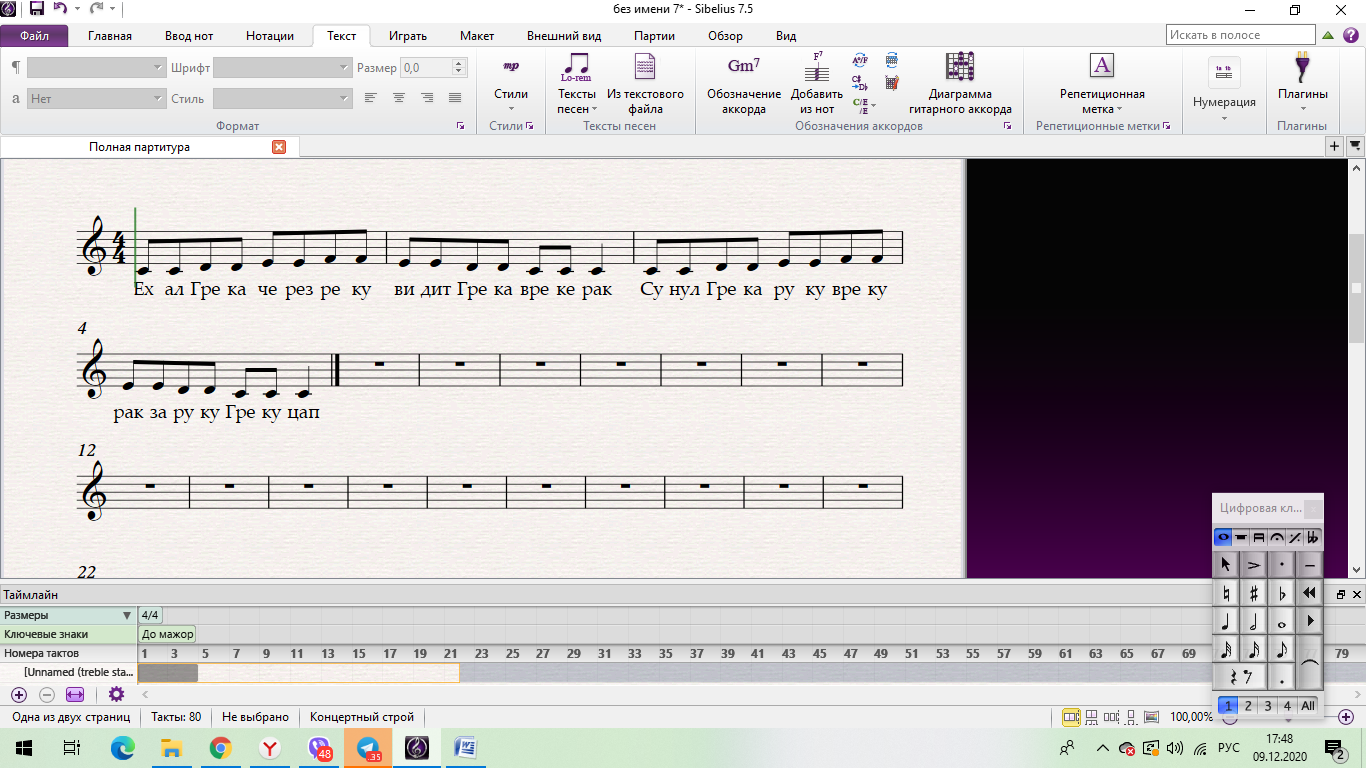 Все эти упражнения очень помогают в выработке чёткой дикции и формированию длительного дыхания.Наш голос – это ничто иное как воздух. Звук формируется на выдохе, и если мы научимся правильно владеть дыханием, то быстрее научимся правильно петь. 
Второй важной ступенью является выработка правильного певческого дыхания: опертой, с активной работой диафрагмы, с правильным вдохом и длинным выдохом. Тут также существует целый комплекс упражнений, которые научат нас правильно вдыхать, ощущать воздух, выдыхать и распределять дыхание.На каждом своем уроке я использую следующий комплекс упражнений Александры Николаевны Стрельниковой, так как данная гимнастика считается уникальной, так как у неё нет аналогов во всём мире. Система предусматривает совершенно необычный вдох носом вместе с движениями, сжимающими грудную клетку и включающими в активную работу все части тела.а)  Упражнение «Ладошки».Исходное положение – стоя или сидя прямо, руки согнуты в локтях, ладони направлены от себя. Сжимайте ладони в кулаки, одновременно делая резкие и шумные вдохи. После завершения серии из 8 вдохов, ненадолго передохните и повторите упражнение, при повторении добавляем поворот головы, вправо, и влево.б) Упражнение «Воздушный шарик».
Исходное положение – стоя или сидя прямо. Вдыхаем и выдыхаем воздух. Живот – это воздушный шарик, который надувается на вдохе и сдувается на выдохе. (Ладонь лежит на животе, контролирует). После завершения серии из 8 вдохов, ненадолго передохните и повторите упражнение, при повторении добавляем три выдоха.в) «За окошком ветер».
Исходное положение – стоя или сидя прямо. Вдыхаем и выдыхаем со звуком «с-с-с», во время выдоха имитируем усиление и затихание ветра. После завершения серии из 3-х вдохов, ненадолго передохните и повторите упражнения со звуком «п-п-п».Третья ступень постановки голоса – это те самые традиционные вокальные упражнения/распевки. Они направлены на выработку правильных вокальных навыков, расширение нашего диапазона, выработку ровного голосоведения. В общем я это называю «технический вокальный арсенал», который научит нас качественно и красиво петь, избавит от недостатков звукоизвлечения и голосовых зажимов. Каждое упражнение подчинено определенной задаче и цели, которые помогают освоить и улучшить вокальный звук.Эти упражнения, которые мы сейчас вам продемонстрируем я использую также на каждом уроке для подготовки голосового аппарата к работе и формированию основных певческих навыков.1.Упражнение-разогрев. Поём закрытым ртом, используя среднюю громкость звука. Темп может варьироваться.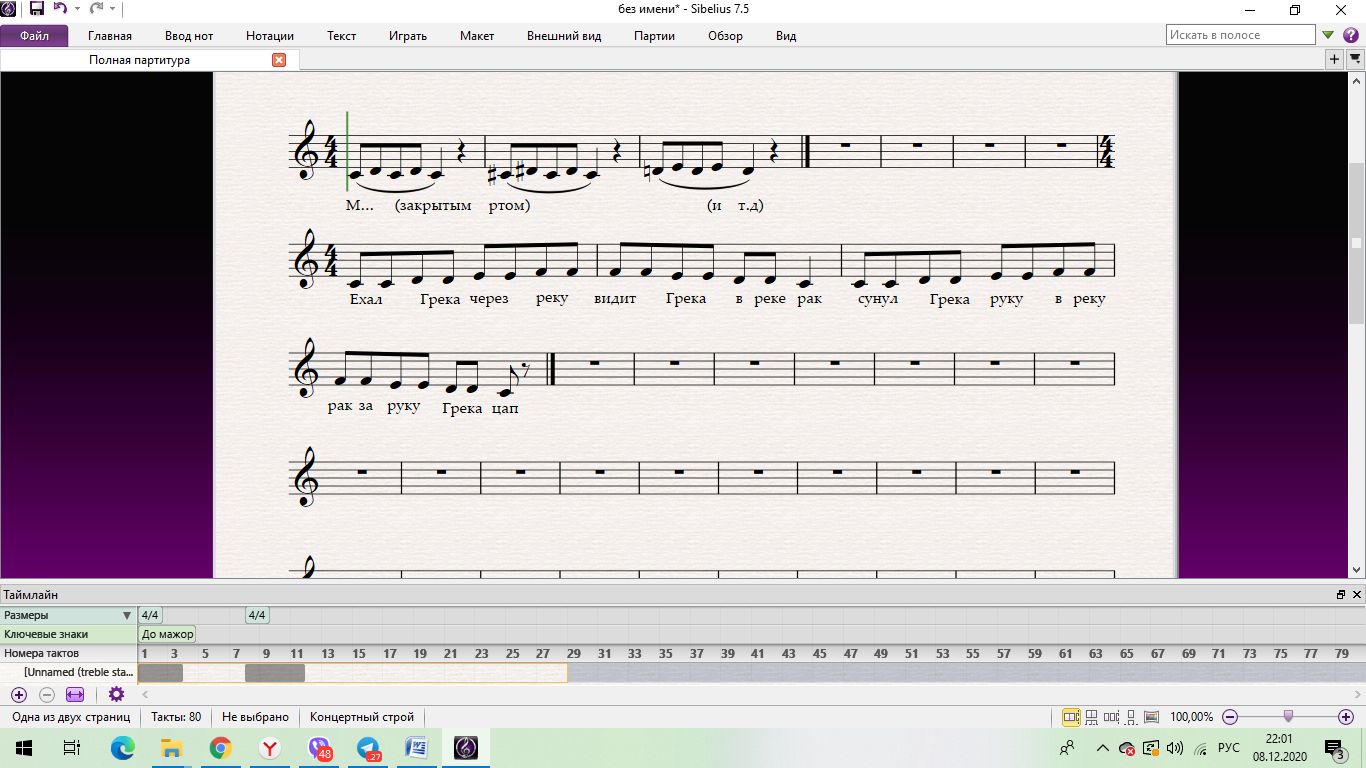 2.Упражнение на проработку гласных на одной ноте. Распевание № 1.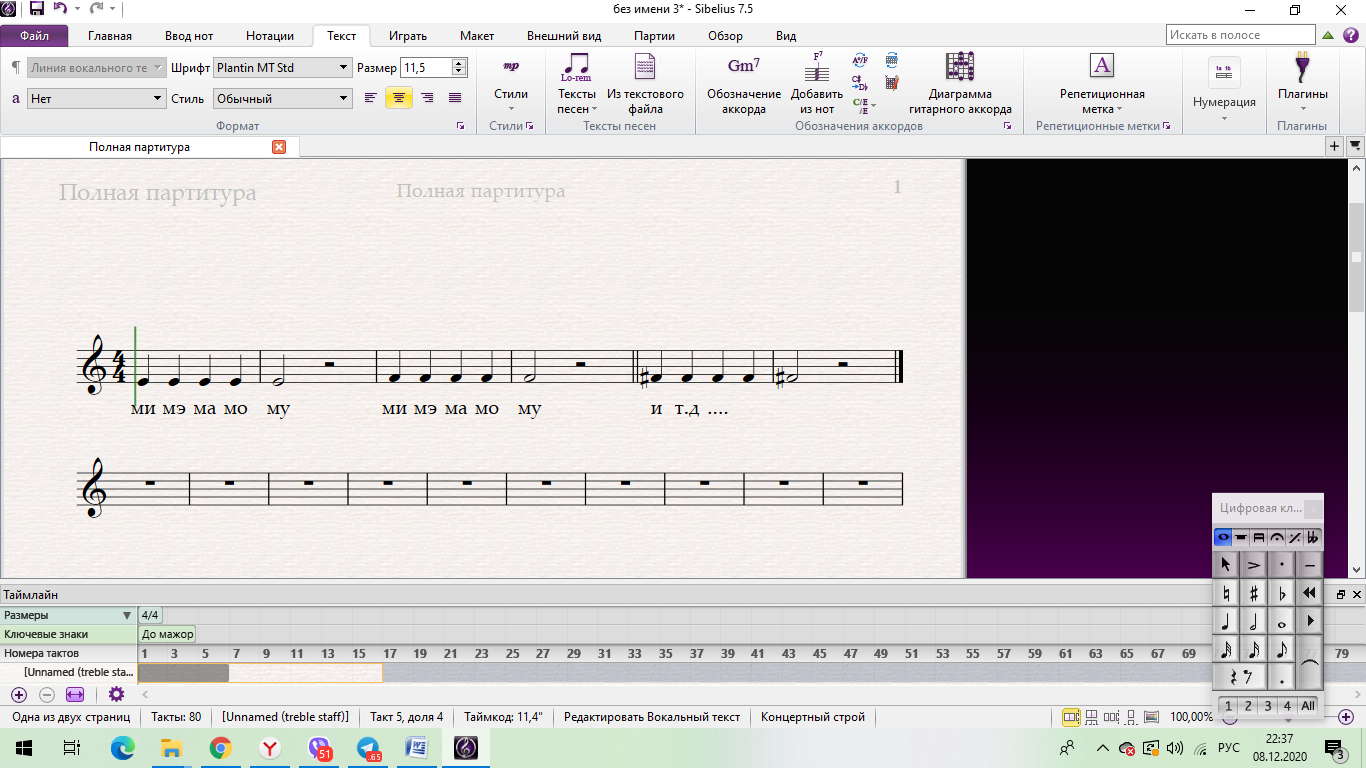 3.Упражнение на разные слоги (меняем слоги), на проработку согласных.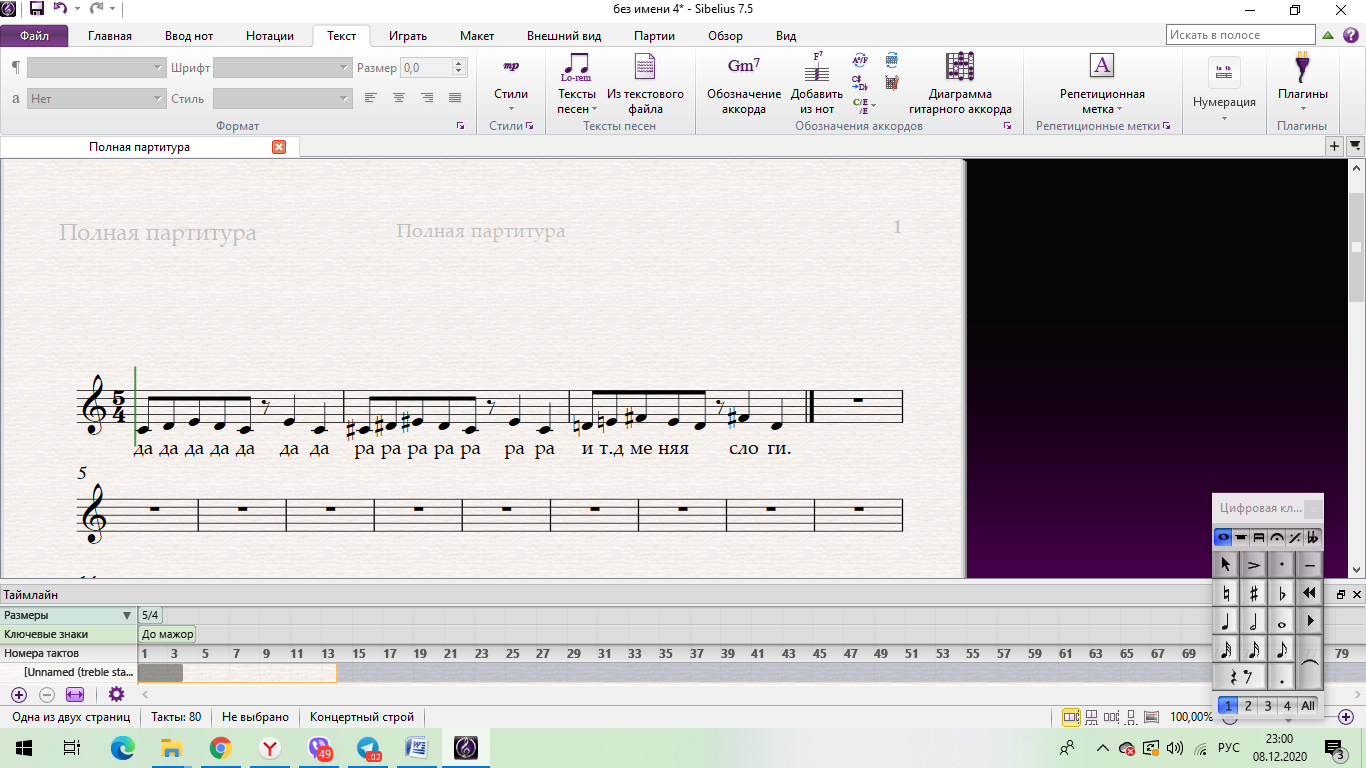  4. Упражнение, которое формирует так же дикционные навыки (скороговорка)5.Упражнение, которое помогает развить лёгкость и подвижность голоса.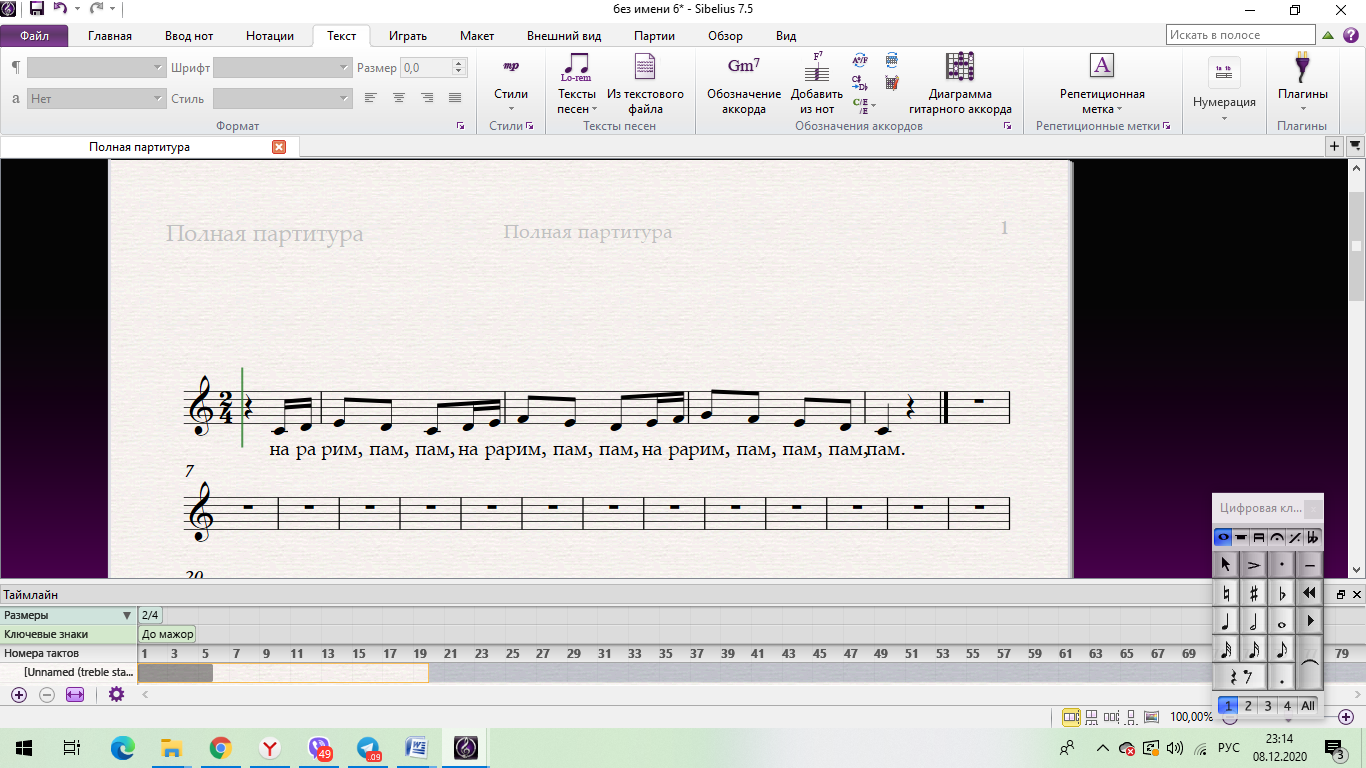 Разбор «Вокализа № 10» (Приложение №1)Вокализы, являются основой постановки голоса. Для закрепления умения и навыков правильного интонирования произведений на ранее усвоенных знаниях и умениях. Показать, что исполнение вокализов ведут к правильной постановке певческого голоса и развития у обучающих правильного вокального мышления. Развитие необходимых технических навыков.а) Называем ноты;б) Называем длительности;в) Дирижируем и называем ноты;г) Разбираем вокальную партию;д) Соединяем с концертмейстером.Творческое задание.
На доске из нескольких рисунков сложить картинку о которой поется в песне «Лунные коты».Повторение пройденного материала:
сл. Н. Соловьева, муз. Т. Терещенко «Лунные коты».                                         Заключение:Подведём итоги нашего занятия. 
Сегодня мы уделили много внимания развитию речевого и голосового аппарата, работали над согласными буквами в скороговорках и распевах, работали над дыханием. Следует отметить, что только те упражнения будут полезны ученикам, целесообразность которых понятна преподавателю. Я в своей работе основываюсь на опыте предыдущего поколения музыкантов-вокалистов, такие как: Яковлев, Емельянов, Стрельникова. Упражнений для развития певческих навыков, дикции  учащихся на начальном этапе обучения множество, но для работы я отбираю только те, которые, по моему мнению, наиболее отвечают потребностям именно моих учеников.                            Список используемой литературы:Н. Добровольская «Распевание в школьном хоре».С. Миловский «Распевание на уроках пения и в детском хоре».Т. Амосова «Дыхательная гимнастика Стрельниковой».К. Станиславский «Дикция».